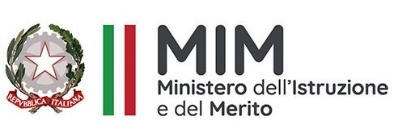 Istituto Comprensivo Statale “Sandro Onofri”Via Cutigliano, 82 – 00146 RomaTel.: 06 55264932  Cod Mecc: RMIC8F2007; CF: 97713370589; Codice Univoco UFXYIMe-mail: RMIC8F2007@istruzione.it; RMIC8F2007@pec.istruzione.itwww.icsonofri.edu.itScuola Primaria:Plesso Pirandello, Via Cutigliano 82, 00146 RMPlesso Graziosi, Via Greve 105, 00146 RMPlesso Capponi, Via San Pantaleo Campano 41, 00148 RMScuola Secondaria di Primo Grado:Plesso Pieve Fosciana, Via Pieve Fosciana 6/8, 00146 RMPlesso Quartararo, Via Greve 99, 00146 RMPlesso Capponi, Via Seravezza s.n.c., 00148 RomaRELAZIONE DEL TUTOR PER IL COMITATO DI VALUTAZIONEA,S, 2022/2023Nome e cognome docente in anno di prova: ___________________________Ordine di scuola in cui presta servizio: _______________________	  Tipologia di servizio del docente:   Comune    SostegnoClasse di Concorso: ___________________________________Nome e cognome docente Tutor: ___________________________________Il docente tutor, così come previsto dal suo ruolo, ha monitorato l’attività del/lla docente in formazione e prova nei diversi momenti della vita scolastica, producendo le seguenti valutazioni in relazione alla didattica, all’organizzazione e alla professionalità, tenendo conto dei seguenti criteri come previsti dal D.M. 226/22, Art. 4, comma 1:Il periodo di formazione e di prova annuale in servizio è finalizzato specificamente a verificare la padronanza degli standard professionali con riferimento ai seguenti ambiti propri della funzione docente:Possesso ed esercizio delle competenze culturali, disciplinari, informatiche, linguistiche, pedagogico- didattiche e metodologiche con riferimento ai nuclei fondanti dei saperi e ai traguardi di competenza e agli obiettivi di apprendimento previsti dagli ordinamenti vigenti;Possesso ed esercizio delle competenze relazionali, organizzative e gestionali;Possesso ed esercizio delle competenze di orientamento e di ricerca, documentazione e valutazione;Osservanza dei doveri connessi con lo status di dipendente pubblico e inerenti la funzione docente;Partecipazione alle attività formative e raggiungimento degli obiettivi dalle stesse previsti.Legenda: 1= competenza da raggiungere; 2= competenza parzialmente raggiunta; 3= competenza sufficientemente raggiunta; 4= competenza soddisfacentemente raggiunta; 5= competenza pienamente raggiuntaAREA DELLE COMPETENZE RELATIVE ALL’INSEGNAMENTOOrganizzazione delle situazioni di apprendimento da parte del docente neo-assunto:Osservazione e valutazione degli allievi secondo un approccio formativo da parte del docente neo-assunto:Coinvolgimento degli alunni nel loro apprendimento e nel loro lavoroAREA DELLE COMPETENZE RELATIVE ALLA PARTECIPAZIONE SCOLASTICALavoro in gruppo tra insegnantiPartecipazione alla gestione della scuolaInformazione e coinvolgimento dei genitoriAREA DELLE COMPETENZE RELATIVE ALLA PROPRIA FORMAZIONE Considerazione dei doveri e dei problemi etici della professioneUtilizzo delle nuove tecnologie per le attività progettuali, organizzative e  formativeCura della propria formazioneOsservazioni e suggerimenti:____________________________________________________________________________________________________________________________________________________________________________________________________________________________________________________________________________________________________________________________________________________________________________________________________________________________________________________________________________________________________________________________________________________________________________________________________________________________________________________________________________________________________________________________________________________________________________________________________________________________________________________________________________________________________________________________________________________________________________________________________________________________________________________________________________________________________________________________________________________________________________________________________________________________________________________________________________________________________________________________________________________________________________________________________________________________________________________________________________________________________________________________________________________________________________________________________________________________________________________________________________________________________________________________________________________________________________________________________________________________________________________________________________________________________________________________________________________________________________________________________________________________________________________________________________________________________________________________________________________________________________________________________________________________________________________________________________________________________________________________________________________________________________________________________________________________________________________________________________________________________________________________________________________________________________________________________________________________________________________________________________________________________________Data e Firma del Docente Tutor:123451.Individua le competenze che gli alunni devono conseguire2.Rende operativi gli obiettivi di apprendimento individuati3.Elabora o contribuisce ad elaborare il Piano Educativo Individualizzato 4.Elabora percorsi personalizzati ed inclusivi peralunni con  BES5.Modula l’intervento didattico in base alle esigenze della classe6.Utilizza efficacemente le tecnologie7.Utilizza metodologie coinvolgenti (problem solving, cooperative  learning, tutoring...)8.Crea situazioni comunicative positive con la classe123451.Rende consapevoli gli allievi dei loro progressi2.Utilizza tecniche e strumenti per la valutazione formativa3.Fornisce indicazioni per consolidare gli apprendimenti4.Tiene conto dell’evoluzione positive di ogni alunno in base ai livelli di partenza123451.Tiene conto delle conoscenze pregresse2.Favorisce curiosità, partecipazione ed impegno negli alunni3.Favorisce l’acquisizione di autonomia e metodo di studio personale4.Costruisce regole chiare e condivise con la classe123451.Partecipa a gruppi di lavoro tra insegnanti2.Riesce ad inserirsi bene nel Team/Consiglio di Classe3.Propone elementi di innovazione didattica da sperimentare  in classe4.Si avvale ed innesca attività di peer-review e peer-learning tra colleghi5.Focalizza l’attenzione del gruppo docente sui temi   dell’inclusione 123451.Contribuisce alla gestione delle relazioni con gli interlocutori   esterni2.Cura i rapporti con le équipe multidisciplinari ed i servizi specialistici3.Organizza e fa evolvere, all’interno della scuola, la  partecipazione degli alunni4.Si impegna negli interventi di miglioramento dell’organizzazione scolastica123451.Coinvolge i genitori nella vita della scuola2.Comunica ai genitori obiettivi didattici, strategie di intervento,  criteri di valutazione e risultati conseguiti3.Assicura un rapporto personalizzato e accogliente nei confronti dei genitori123451.Rispetta le regole, i ruoli e gli impegni del ruolo docente2.Collabora positivamente con le diverse componenti della scuola3.Rispetta la privacy delle informazioni acquisite nella propria  pratica professionale123451.Utilizza efficacemente le tecnologie per ricercare informazioni2.Usa le tecnologie per favorire scambi nell’ambito di una formazione continua3.Esplora le potenzialità didattica dei diversi dispositivi tecnologici123451.Partecipa volentieri a iniziative di formazione (anche non obbligatorie)2.Cura la preparazione delle lezioni  